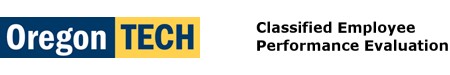 Employee InformationI. Evaluation of Work PerformedEvaluate employee's performance during the appraisal period of the duties listed on the position description. Completion of this section is mandatory.II. Behavioral Factors EvaluationRefer to InstructionsIII. Employee Development ExperiencesEvaluate the results of employee development experiences during the appraisal period for increasing effectiveness in present position or for future development. Identify development goals and opportunities for the coming appraisal period.IV. Deficient PerformanceDescribe employee's failure to overcome deficient performance or conduct during the appraisal period.Employee Signature	 	 Date 	  Supervisor Signature   	 Date 	Agency58018InstitutionOregon Institute of TechnologyEmployeeSupervisorWork UnitClass No./TitleReport PeriodFrom:    To: Rating For